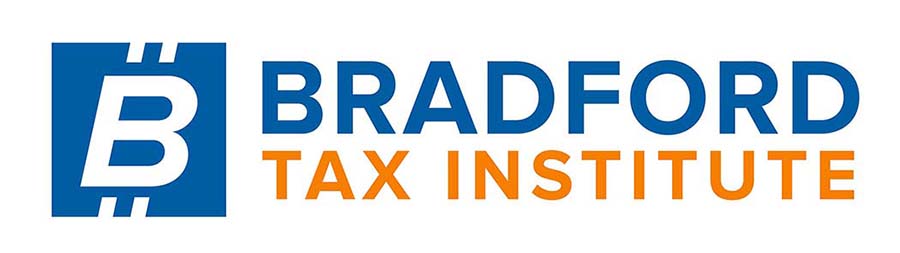     CLICK HERE to return to the home pageInternal Revenue Code Section 274(o)(2)Disallowance of certain entertainment, etc., expenses. . . (o)  Meals provided at convenience or employer.No deduction shall be allowed under this chapter for-(1)  any expense for the operation of a facility described in section 132(e)(2), and any expense for food or beverages, including under section 132(e)(1), associated with such facility, or(2)  any expense for meals described in section 119(a).. . .